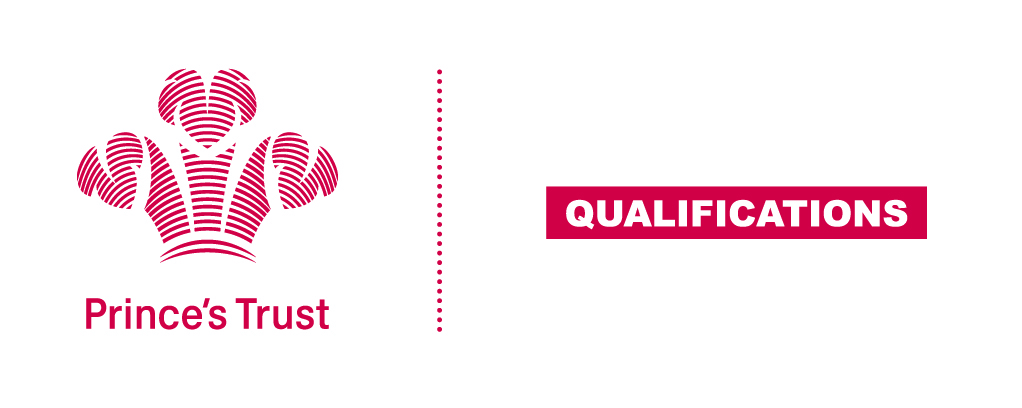 Tracking sheet – Undertaking an Enterprise ProjectThe aim of this unit is to help the learner develop their enterprise skills by planning, costing, producing, promoting and selling a product or service. An enterprise activity might include a group activity (eg baking cakes, washing cars) or an individual activity (e.g. making cards) which often raises money. Budgeting and cash flow are aspects of the enterprise project that are required at the higher level of the unit.				Level 2Learner name						Centre nameTo do this you mustPage numberAssessment date1. Understand aspects of a successful enterprise1. Understand aspects of a successful enterprise1. Understand aspects of a successful enterprise1.1 Identify successful enterprises and what they sell or provide1.2 Describe examples of good customer service1.3 Explain why good customer service is important1.4 Describe types of market research1.5 Describe ways to market a product or service1.6 Explain what is meant by “profit” and “loss”1.7 Explain the term “break-even”2. Be able to plan an enterprise project2. Be able to plan an enterprise project2. Be able to plan an enterprise project2.1 Describe ideas for an enterprise project2.2 Explain the advantages and disadvantages of at least two ideas2.3 Select an enterprise project to undertake2.4 Identify potential customers2.5 List all the resources required to complete the enterprise project2.6 Calculate the costs of the enterprise project2.7 Explain the pricing structure of the product or service2.8 Calculate your break-even point2.9 Create an action plan for the enterprise project, identifying who will do what and by when2.10 Contribute to a SWOT analysis of the enterprise project3. Be able to carry out an enterprise project3. Be able to carry out an enterprise project3. Be able to carry out an enterprise project3.1 Create a marketing resource for the enterprise project3.2 Take part in the enterprise project4. Be able to review the enterprise project4. Be able to review the enterprise project4. Be able to review the enterprise project4.1 Describe what went well with the enterprise project4.2 Explain how the enterprise project could have been improved4.3 Calculate how much profit or loss the enterprise project made5. Be able to review own performance during the enterprise project5. Be able to review own performance during the enterprise project5. Be able to review own performance during the enterprise project5.1 Explain how own skills were developed during the enterprise project5.2 Explain how own performance could have been improved during the enterprise projectAssessor feedbackAssessor feedbackAssessor feedbackDeclaration I confirm that the details above are correct, that the evidence submitted is the learner’s own work and that the learner meets all the requirements for the unit:Declaration I confirm that the details above are correct, that the evidence submitted is the learner’s own work and that the learner meets all the requirements for the unit:Declaration I confirm that the details above are correct, that the evidence submitted is the learner’s own work and that the learner meets all the requirements for the unit:Learner Name                                                    Assessor Name                     Learner Signature                                              Assessor SignatureDate                                                                    Date                                             Learner Name                                                    Assessor Name                     Learner Signature                                              Assessor SignatureDate                                                                    Date                                             Learner Name                                                    Assessor Name                     Learner Signature                                              Assessor SignatureDate                                                                    Date                                             